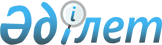 Об установлении ограничительных мероприятий на территории села Шынкожа Нарынского сельского округа Аягозского района
					
			Утративший силу
			
			
		
					Решение акима Нарынского сельского округа Аягозского района Восточно-Казахстанской области от 23 декабря 2020 года № 2. Зарегистрировано Департаментом юстиции Восточно-Казахстанской области 24 декабря 2020 года № 8029. Утратило силу решением акима Нарынского сельского округа Аягозского района Восточно-Казахстанской области от 2 марта 2021 года № 5
      Сноска. Утратило силу - решением акима Нарынского сельского округа Аягозского района Восточно-Казахстанской области от 02.03.2021 № 5 (вводится в действие по истечении десяти календарных дней после дня его первого официального опубликования).
      Примечание ИЗПИ.
      В тексте документа сохранена пунктуация и орфография оригинала.
      В соответствии с подпунктом 7) статьи 10-1 Закона Республики Казахстан от 10 июля 2002 года "О ветеринарии", пунктом 2 статьи 35 Закона Республики Казахстан от 23 января 2001 года "О местном государственном управлении и самоуправлении в Республике Казахстан", и на основании представления главного государственного ветеринарного инспектора Аягозского района от 09 декабря 2020 года № 359, аким Нарынского сельского округа РЕШИЛ:
      1. Установить ограничительные мероприятия на территории села Шынкожа Нарынского сельского округа Аягозского района в связи с возникновением болезни пастереллез среди крупного рогатого скота. 
      2. Контроль за исполнением данного решения оставляю за собой.
      3. Настоящее решение вводится в действие по истечении десяти календарных дней после дня его первого официального опубликования.
					© 2012. РГП на ПХВ «Институт законодательства и правовой информации Республики Казахстан» Министерства юстиции Республики Казахстан
				
      Аким Нарынского сельского округа

Тусупов М.
